I. ОПИСАНИЕ НА КАНДИДАТ - БЕНЕФИЦИЕНТАII. ПОДРОБНО Описание на Проектното предложение за развитиеНаименование:Териториален обхват: 3. Размер на финансирането на проекта 3.1. Разчет на разходите по дейности4. Съответствие4.1. Цели  на проектното предложение4.2. Съответствие на проектното предложение на посочените в обявата приоритетни направления и области на сътрудничество за развитие в (……………………………………). Принос за реализиране на Целите за устойчиво развитие и на приоритетните цели от съответната национална стратегия/програма за развитие.4.3. Описание на целевата група5. Методика и организация5.1. Описание на дейностите Моля, попълнете подробно указаната таблица за всяка специфична дейност от Вашето проектно предложение за развитие.5.2. Методика за изпълнение на проектното предложение за развитие5.2.1.Комуникационен план и публичност при реализацията на проектното предложение за развитие5.2.2. Организация и управление 5.3. Продължителност на проекта за развитие5.4. Наблюдение и вътрешна оценка при изпълнение на дейностите 5.5. Индикатори за изпълнение 5.6. Показатели за оценка на проекта за развитие5.7. Устойчивост на проекта за развитие6. Не са налице обстоятелства по чл. 23, ал. 3-8 от Постановление № 234 на Министерския съвет от 01.08.2011 г. за политиката на Република България на участие в международното сътрудничество за развитие. Дата и място:	Имена, контактни детайли и подпис на	кандидата:	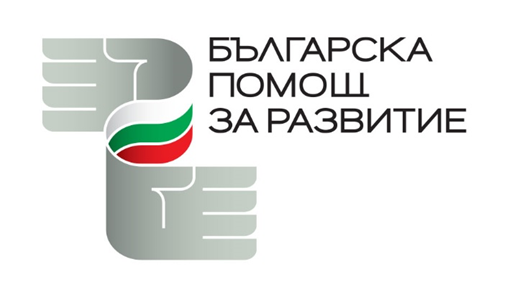 ФОРМУЛЯР ЗА КАНДИДАТСТВАНЕНаименование на проекта за развитие:Страна-партньор: Област/провинция:   Населено място:Продължителност:………………….… дни/месециПланирано начало на изпълнение на проекта за развитие:..................(ден/месец /година)Планиран край на изпълнение на проекта за развитие:..................(ден/месец /година)Цели на проекта:Обща цел (цели):Специфични цели:Описание на целевата групаОбща стойност на проекта за развитие:........................леваИскано финансиране от българската помощ за развитие…. %Пълно наименование на кандидата:Националност на кандидата:Дата на създаване на кандидата:Предмет на дейност на кандидата:Адрес за кореспонденция:Лице за контакт:Телефонен номер:Електронна поща:Име и длъжност на лицето, упълномощено да подпише споразумението за безвъзмездна помощ:Държава/ държавиОбласт/иНаселени местаАдрес на сградата/помещението, където ще се извършва дейносттаОбща стойност на проектаРазмер на исканото финансиране % на исканото финансиране от общата стойност на проекта........ лв. ........ лв. ....%Вид дейност:Цена за бройОбщо BGNОбщо EURМоля добавете отделен ред за всяка дейност*В случай, че общата сума е във валута различна от левове тук се попълва сумата в тази валута. *При различна валута в лявата клетка тук се попълва евровата равностойност на сумата.  Комуникационен план(от 3% до 5% от общата стойност на проекта, но не повече от 5 хиляди лева.)Разходи за изготвяне на независим финансов одит на изпълнения проектОБЩО:4.1.1. Обща цел 4.1.2. Специфични цели Наименование на дейността: Цел на дейността:Описание и обосновка на дейността:Резултати: Изпълнител на дейността:Опишете как ще бъде публично информирана общността за изпълнението на проекта и резултатите от него.Опишете как ще бъде управляван проекта за развитие от вашата организацияПродължителност на проекта за развитие...................дни/месециПланирано начало на изпълнение на проекта за развитие..................(ден/месец/ година)Планиран край на изпълнение на проекта за развитие..................(ден/месец/ година)Опишете кратко кой и как ще извършва вътрешен мониторинг и оценка на изпълнението на дейносттаИНДИКАТОРИ ЗА РЕЗУЛТАТИНДИКАТОРИ ЗА РЕЗУЛТАТИндикаторКоличество /брой/1. ……………………………2. …………………………….